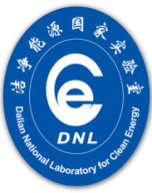 中国科学院洁净能源创新研究院合作基金申请书中国科学院洁净能源创新研究院二零一八年制填 报 说 明一、填写前请先查阅《中国科学院洁净能源创新研究院合作基金管理办法》和《中国科学院洁净能源创新研究院2018年度合作基金项目申报指南》。申请书各项内容要求实事求是，逐项认真填写。表达要明确、严谨，字迹要清楚易辨。二、申请书中第一次出现外文名词时，要写清全称和缩写，再出现同一词时可以使用缩写。三、正文用仿宋小四号填写，1.5倍行距。四、凡选择性栏目，将相应提示符A、B之一填入该栏的右下角。五、项目组主要成员指在项目组内对学术思想、技术路线的制订与理论分析及对项目的完成起重要作用的人员，本人应在申请书上亲自签名。六、由牵头申请人与共同申请人依托单位审查签署意见后，将申请书电子文档 （word原始文件及pdf签字扫描版）提交至所在单位科技处,由所在单位科技处统一发送至洁净能源创新研究院综合办公室邮箱（不需要提交纸版） dnloffice@dicp.ac.cn  。	 七、来信标题及电子文档格式为：	创新院合作-牵头申请人-牵头单位-所属指南申报领域和重点方向代码，如3（5），表示为“3. 清洁能源多能互补与规模应用”领域的重点方向（5）太阳能综合利用技术研究。一、基本信息五、 经费预算六、申请人简介（包括牵头申请人和共同申请人）七、项目组成员信息（不包括牵头申请人和共同申请人）八、牵头申请人签字及所在单位资格审查九、共同申请人签字及所在单位资格审查项目名称：牵头申请人：牵头申请单位：科研团队（研究组）：电话和E-mail：共同申请人:共同申请单位:科研团队（研究组）:电话和E-mail:申报日期：项目基本信息名称中文中文中文项目基本信息名称英文英文英文项目基本信息申请资助总金额申请资助总金额申请资助总金额申请资助总金额          万元          万元          万元          万元          万元牵头申请单位资助金额牵头申请单位资助金额牵头申请单位资助金额牵头申请单位资助金额            万元            万元            万元研究属性研究属性分类：A.基础研究B.应用研究分类：A.基础研究B.应用研究分类：A.基础研究B.应用研究项目基本信息共同申请单位1资助金额共同申请单位1资助金额共同申请单位1资助金额共同申请单位1资助金额          万元          万元          万元          万元          万元共同申请单位2资助金额共同申请单位2资助金额共同申请单位2资助金额共同申请单位2资助金额            万元            万元            万元研究属性研究属性分类：A.基础研究B.应用研究分类：A.基础研究B.应用研究分类：A.基础研究B.应用研究项目基本信息研究年限研究年限研究年限研究年限  年   月 ——     年   月    年   月 ——     年   月    年   月 ——     年   月    年   月 ——     年   月    年   月 ——     年   月    年   月 ——     年   月    年   月 ——     年   月    年   月 ——     年   月    年   月 ——     年   月    年   月 ——     年   月    年   月 ——     年   月    年   月 ——     年   月  研究属性研究属性分类：A.基础研究B.应用研究分类：A.基础研究B.应用研究分类：A.基础研究B.应用研究项目基本信息研究年限研究年限研究年限研究年限  年   月 ——     年   月    年   月 ——     年   月    年   月 ——     年   月    年   月 ——     年   月    年   月 ——     年   月    年   月 ——     年   月    年   月 ——     年   月    年   月 ——     年   月    年   月 ——     年   月    年   月 ——     年   月    年   月 ——     年   月    年   月 ——     年   月  研究属性研究属性分类：A.基础研究B.应用研究分类：A.基础研究B.应用研究分类：A.基础研究B.应用研究项目基本信息所属指南方向及选题范围所属指南方向及选题范围所属指南方向及选题范围所属指南方向及选题范围（填写合作基金项目申报指南中的资助方向和相应的选题范围）所属资助方向：                                   所属选题范围：                                   （填写合作基金项目申报指南中的资助方向和相应的选题范围）所属资助方向：                                   所属选题范围：                                   （填写合作基金项目申报指南中的资助方向和相应的选题范围）所属资助方向：                                   所属选题范围：                                   （填写合作基金项目申报指南中的资助方向和相应的选题范围）所属资助方向：                                   所属选题范围：                                   （填写合作基金项目申报指南中的资助方向和相应的选题范围）所属资助方向：                                   所属选题范围：                                   （填写合作基金项目申报指南中的资助方向和相应的选题范围）所属资助方向：                                   所属选题范围：                                   （填写合作基金项目申报指南中的资助方向和相应的选题范围）所属资助方向：                                   所属选题范围：                                   （填写合作基金项目申报指南中的资助方向和相应的选题范围）所属资助方向：                                   所属选题范围：                                   （填写合作基金项目申报指南中的资助方向和相应的选题范围）所属资助方向：                                   所属选题范围：                                   （填写合作基金项目申报指南中的资助方向和相应的选题范围）所属资助方向：                                   所属选题范围：                                   （填写合作基金项目申报指南中的资助方向和相应的选题范围）所属资助方向：                                   所属选题范围：                                   （填写合作基金项目申报指南中的资助方向和相应的选题范围）所属资助方向：                                   所属选题范围：                                   （填写合作基金项目申报指南中的资助方向和相应的选题范围）所属资助方向：                                   所属选题范围：                                   （填写合作基金项目申报指南中的资助方向和相应的选题范围）所属资助方向：                                   所属选题范围：                                   （填写合作基金项目申报指南中的资助方向和相应的选题范围）所属资助方向：                                   所属选题范围：                                   （填写合作基金项目申报指南中的资助方向和相应的选题范围）所属资助方向：                                   所属选题范围：                                   （填写合作基金项目申报指南中的资助方向和相应的选题范围）所属资助方向：                                   所属选题范围：                                   （填写合作基金项目申报指南中的资助方向和相应的选题范围）所属资助方向：                                   所属选题范围：                                   牵头申请人信息姓名姓名性别性别身份证号民族牵头申请人信息职称职称最高学位最高学位最高学位专业专业专业牵头申请人信息电话电话邮箱邮箱邮箱牵头申请人信息工作单位工作单位工作单位牵头申请单位信息名称名称组织机构代码组织机构代码牵头申请单位信息地址地址牵头申请单位信息联系人联系人电话电话电话电话电话共同申请人信息姓名姓名性别性别身份证号民族共同申请人信息职称职称最高学位最高学位最高学位专业专业专业共同申请人信息电话电话邮箱邮箱邮箱共同申请人信息工作单位工作单位工作单位共同申请单位信息名称名称组织机构代码组织机构代码共同申请单位信息地址地址共同申请单位信息联系人联系人电话电话电话电话电话关键词（用分号分开，最多5个)关键词（用分号分开，最多5个)关键词（用分号分开，最多5个)中文中文中文关键词（用分号分开，最多5个)关键词（用分号分开，最多5个)关键词（用分号分开，最多5个)英文英文英文二、立项依据（研究意义、国内外研究现状及发展动态分析，需结合科学研究发展趋势来论述科学意义；或结合国民经济和社会发展中迫切需要解决的关键科技问题来论述其应用前景。）三、研究方案（此部分为重点阐述内容）1. 研究内容、研究目标、拟解决的关键问题及创新之处（包括项目预期成果及总体考核指标）2. 拟采取的研究方法、技术路线、实验方案及可行性分析3. 年度研究计划及年度预期进展（可按课题分别描述）四、合作研究的重要性和必要性（合作研究在促进重大基础研究发现、关键技术突破等方面的重要性及合作必要性、紧迫性）序号预算科目名称合计（万元）申请经费（万元）1一、经费支出21、设备费3（1）购置设备费4（2）研制设备费5（3）设备改造与租赁费62、材料费73、测试化验加工费84、燃料动力费95、差旅/会议/国际合作与交流费106、出版/文献/信息传播/知识产权事务费117、劳务费128、专家咨询费139、其他支出姓  名职 称学位专  业工 作 单 位签章我保证申请书内容的真实性。如果获得合作基金资助，我将履行项目负责人职责，严格遵守中国科学院洁净能源创新研究院合作基金管理规定，切实保证研究工作时间，认真开展工作，按时报送有关材料。若填报失实和违反规定，本人将承担全部责任。			                                                             牵头申请人（签字）              年   月   日已按项目申报指南和填报说明对申请人的资格和申请书内容进行了审核。申请项目如获资助，我单位保证对项目研究计划实施所需要的人力、物力和工作时间等条件给予保障，严格遵守中国科学院洁净能源创新研究院合作基金管理办法，督促项目负责人和项目组成员以及本单位科研管理部门按照中国科学院洁净能源创新研究院合作基金管理规定及时报送有关材料。单位负责人(签字)                      单    位(公章 )         年   月   日    我保证申请书内容的真实性。如果获得合作基金资助，我将履行项目负责人职责，严格遵守中国科学院洁净能源创新研究院合作基金管理规定，切实保证研究工作时间，认真开展工作，按时报送有关材料。若填报失实和违反规定，本人将承担全部责任。			                                                             共同申请人（签字）             年   月   日已按项目申报指南和填报说明对申请人的资格和申请书内容进行了审核。申请项目如获资助，我单位保证对项目研究计划实施所需要的人力、物力和工作时间等条件给予保障，严格遵守中国科学院洁净能源创新研究院合作基金管理办法，督促项目负责人和项目组成员以及本单位科研管理部门按照中国科学院洁净能源创新研究院合作基金管理规定及时报送有关材料。单位负责人(签字)                      单    位(公章 )         年   月   日    